                              государственное бюджетное общеобразовательное учреждение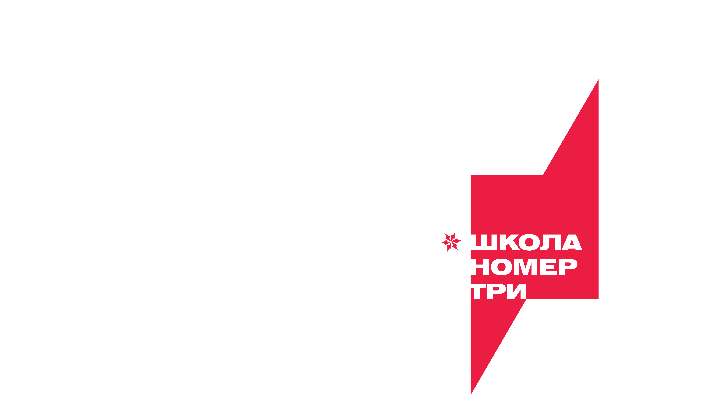 Ненецкого автономного округа «Средняя школа № 3»(ГБОУ НАО «СШ № 3»)Рабочая программапо литературедля учащихся 10 кл.на 2022-2023 у.ч.год                                                                                 2022 годПОЯСНИТЕЛЬНАЯ ЗАПИСКАРабочая программа составлена на основе Федерального государственного стандарта общего образования по литературе , Примерной программы основного общего  и среднего (полного) образования по  литературе и в соответствии с концепцией курса, представленной в программе по литературе для 5 – 11 классов общеобразовательной школы.   Программа рассчитана на 102 часа (3 часа в неделю).   Нормативными документами для составления рабочей программы являются:Базисный учебный план общеобразовательных учреждений РФ, утверждённый Приказом Минобразования РФ от 09.03.2004, № 1312;Федеральный компонент государственного образовательного стандарта, утверждённый Приказом Минобразования РФ от 05.03.2004, № 1089;Примерная государственная программа по литературе, созданная на основе федерального компонента государственного образовательного стандарта;Федеральный перечень учебников, рекомендованных  (допущенных) Министерством образования и науки РФ к использованию в образовательном процессе в общеобразовательных учреждениях, на 2017/2018 учебный год;Требования к оснащению образовательного процесса в соответствии с содержательным наполнением учебных предметов федерального компонента государственного образовательного стандарта;Методическое письмо Министерством образования и науки РФ «О преподавании учебного предмета «Русский язык» в условиях введения федерального компонента государственного стандарта общего образования»;Локальные акты организации, осуществляющей образовательную деятельность:           Цели изучения литературы на ступени среднего (полного) общего образования заключаются в следующем:- воспитание духовно развитой личности, готовой к самопознанию и самосовершенствованию, способной к созидательной деятельности в современном мире; формирование гуманистического мировоззрения, национального самосознания, гражданской позиции, чувства патриотизма, любви и уважения к литературе и ценностям отечественной культуры;- развитие представлений о специфике литературы в ряду других искусств; культуры читательского восприятия художественного текста, понимания авторской позиции исторической и эстетической обусловленности литературного процесса, образного и аналитического мышления, эстетических способностей учащихся, читательских интересов, художественного вкуса; устной и письменной речи учащихся;- освоение текстов художественных произведений в единстве формы и содержания, основных историко-литературных сведений и теоретико-литературных понятий; формирование общего представления об историко-литературном процессе;- совершенствование умений анализа и интерпретации литературного произведения как художественного целого в его историко-литературной обусловленности с использованием теоретико-литературных знаний; написания сочинений различных жанров; поиска, систематизации и использования необходимой информации, в том числе в сети Интернета.В целом представленная программа литературного образования адресована ученику современной школы, человеку XXI века, наследующему духовный опыт великой русской культурыКомпетенции   общеучебные- Сформировать представления о художественной литературе как искусстве слова и её месте в культуре страны и народа;- осознать своеобразие и богатство литературы как искусства;  -освоить теоретические понятия, которые способствуют более глубокому постижению конкретных художественных произведений;-приобщать учащихся к богатствам отечественной и мировой художественной литературы;- формировать гуманистическое мировоззрение учащихся;-развивать у учащихся способности эстетического восприятия и оценки художественных произведений и их выбору для самостоятельного чтения;-воспитывать высокие нравственные качества личности, патриотические чувства, гражданскую позицию; культуру речи и чтения учащихся; сформировать потребности в чтении;-использовать изучение литературы для повышения речевой культуры, совершенствования собственной устной и письменной речи;- способствовать духовному становлению личности, формированию её нравственных позиций, приобщению к богатствам художественной литературы, воспитанию любви к чтению, формированию внутренней потребности личности в непрерывном культурном совершенствовании.Предметно-ориентированные1. Культура устной и письменной речи.-Читать правильно, бегло и выразительно вслух художественные и учебные тексты, в том числе и наизусть;-вести устный пересказ (подробный, выборочный, сжатый от другого лица художественного текста - небольшого отрывка, главы, повести и т.д.;- составлять отзыв на самостоятельно прочитанное произведение, просмотренный фильм, спектакль и т.д.;- готовить сообщение, доклад, эссе, интервью на литературную тему, диалог литературных героев;- владеть свободно монологической и диалогической речью в объеме изученных приведений (в процессе беседы, сообщений и пр.);- отвечать на вопросы в соответствии с их характером и назначением;- вести диалог в целях получения, уточнения, систематизации информации; связно излагать материал из нескольких источников;- пользоваться свернутыми формами ответа (план, тезисы, таблицы);- использовать следующие виды письменных работ:- развернутый ответ на вопрос в связи с изучаемым художественным произведением; сочинение на литературную и свободную тему небольшого объема; письменный рассказ-характеристику одного из героев или группы героев, двух героев (сравнительная характеристика); письменный отзыв или рецензия; план будущего сочинения.СОГЛАСОВАНО
на МО учителей русского языка и литературыГБОУ НАО «СШ № 3»
(протокол от 1.09.2022 № 1)УТВЕРЖДЕНО
директор ГБОУ НАО «СШ № 3»
приказ от 30.08.2022 № 137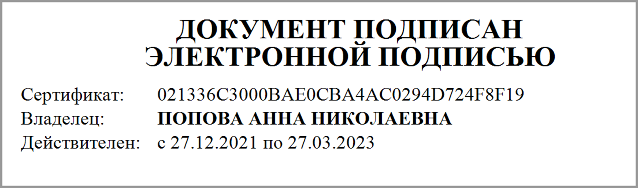 № РазделТема урокаДатаДеятельность учащихся№ Раздел1 четверть (24 часа: РР-2, ПР-1, КР-1)ДатаДеятельность учащихся1.Понятие литературного процесса. Литературное произведение в историко-культурном контекстеПонятие творческого пути автора, периодизация творчества и ее факторы. Беседа, работа с учебником, работа коллективная, индивидуальная, парная, групповая1.(вводный урок)Индивидуальный стиль. Художественная традиция и новаторство. Понятие литературной борьбы. Биографический, исторический и литературный контекст творчества автора.Беседа, работа с учебником, работа коллективная, индивидуальная, парная, групповая2.Русская литература первой половины XIX векаРомантизм и реализм как доминанты литературного процесса в XIX веке. Чтение и конспектирование учебника, ответы на проблемные вопросы в формате С 1 ЕГЭ, составление таблицы, анализ лирики и прозы, выразительное чтение наизусть поэзии (на выбор учащихся по периодам творчества), домашнее сочинение, выбор аргументации по темам, решение тестов.2.(повторение)Художественные открытия А. С. Пушкина, М. Ю. Лермонтова, Н. В. Гоголя и их значение для развития русской литературы. Пушкинская и лермонтовская традиции в русской поэзии («чистая поэзия», «философская лирика»), гоголевское направление в русской прозе («натуральная школа»).Чтение и конспектирование учебника, ответы на проблемные вопросы в формате С 1 ЕГЭ, составление таблицы, анализ лирики и прозы, выразительное чтение наизусть поэзии (на выбор учащихся по периодам творчества), домашнее сочинение, выбор аргументации по темам, решение тестов.3.А. С. ПушкинЖизнь и творчество (повторение). Чтение и конспектирование учебника, ответы на проблемные вопросы в формате С 1 ЕГЭ, составление таблицы, анализ лирики и прозы, выразительное чтение наизусть поэзии (на выбор учащихся по периодам творчества), домашнее сочинение, выбор аргументации по темам, решение тестов.4.А. С. ПушкинБорис Годунов в системе образов. Жанровое своеобразие и проблема художественного метода.Чтение и конспектирование учебника, ответы на проблемные вопросы в формате С 1 ЕГЭ, составление таблицы, анализ лирики и прозы, выразительное чтение наизусть поэзии (на выбор учащихся по периодам творчества), домашнее сочинение, выбор аргументации по темам, решение тестов.5.А. С. ПушкинПоэма «Медный всадник».Историко-философский конфликт в поэме. Чтение и конспектирование учебника, ответы на проблемные вопросы в формате С 1 ЕГЭ, составление таблицы, анализ лирики и прозы, выразительное чтение наизусть поэзии (на выбор учащихся по периодам творчества), домашнее сочинение, выбор аргументации по темам, решение тестов.6.А. С. ПушкинОбраз стихии. Образ Евгения и проблема индивидуального бунта.Чтение и конспектирование учебника, ответы на проблемные вопросы в формате С 1 ЕГЭ, составление таблицы, анализ лирики и прозы, выразительное чтение наизусть поэзии (на выбор учащихся по периодам творчества), домашнее сочинение, выбор аргументации по темам, решение тестов.7.А. С. ПушкинРазвитие реализма в творчестве Пушкина.Чтение и конспектирование учебника, ответы на проблемные вопросы в формате С 1 ЕГЭ, составление таблицы, анализ лирики и прозы, выразительное чтение наизусть поэзии (на выбор учащихся по периодам творчества), домашнее сочинение, выбор аргументации по темам, решение тестов.8.А. С. ПушкинТеория литературы. Творческий путь. Художественный мир. Жанровое своеобразие. Документальная основа литературного произведения.Чтение и конспектирование учебника, ответы на проблемные вопросы в формате С 1 ЕГЭ, составление таблицы, анализ лирики и прозы, выразительное чтение наизусть поэзии (на выбор учащихся по периодам творчества), домашнее сочинение, выбор аргументации по темам, решение тестов.9.А. С. ПушкинРР Сочинения-эссе о нравственно-философской проблематике произведений А. С. Пушкина.Чтение и конспектирование учебника, ответы на проблемные вопросы в формате С 1 ЕГЭ, составление таблицы, анализ лирики и прозы, выразительное чтение наизусть поэзии (на выбор учащихся по периодам творчества), домашнее сочинение, выбор аргументации по темам, решение тестов.10.М. Ю. ЛермонтовЖизнь и творчество (повторение). Чтение учебника, конспектирование критической литературы, ответы на проблемные вопросы, анализ лирики и прозы, выразительное чтение наизусть лирики, ответ на вопрос в формате С 2 ЕГЭ, выбор аргументации по темам, решение тестов в формате ЕГЭ.11М. Ю. ЛермонтовРомантические и реалистические тенденции в творчестве поэта. Чтение учебника, конспектирование критической литературы, ответы на проблемные вопросы, анализ лирики и прозы, выразительное чтение наизусть лирики, ответ на вопрос в формате С 2 ЕГЭ, выбор аргументации по темам, решение тестов в формате ЕГЭ.12М. Ю. ЛермонтовРазвитие пушкинских тем, мотивов и образов.Чтение учебника, конспектирование критической литературы, ответы на проблемные вопросы, анализ лирики и прозы, выразительное чтение наизусть лирики, ответ на вопрос в формате С 2 ЕГЭ, выбор аргументации по темам, решение тестов в формате ЕГЭ.13М. Ю. ЛермонтовХудожественная функция диалога Демона и Тамары. Смысл финала поэмы.Чтение учебника, конспектирование критической литературы, ответы на проблемные вопросы, анализ лирики и прозы, выразительное чтение наизусть лирики, ответ на вопрос в формате С 2 ЕГЭ, выбор аргументации по темам, решение тестов в формате ЕГЭ.14М. Ю. ЛермонтовТеория литературы. Художественный мир романтической поэзии. Романтическая поэма.Чтение учебника, конспектирование критической литературы, ответы на проблемные вопросы, анализ лирики и прозы, выразительное чтение наизусть лирики, ответ на вопрос в формате С 2 ЕГЭ, выбор аргументации по темам, решение тестов в формате ЕГЭ.15М. Ю. ЛермонтовРР Составление тезисов развернутого ответа на вопрос, связанный с целостным анализом лирического стихотворения или поэмы.Чтение учебника, конспектирование критической литературы, ответы на проблемные вопросы, анализ лирики и прозы, выразительное чтение наизусть лирики, ответ на вопрос в формате С 2 ЕГЭ, выбор аргументации по темам, решение тестов в формате ЕГЭ.16Н. В. ГогольЖизнь и творчество (повторение).Чтение учебника, составление тезисов, ответы на проблемные вопросы в формате С2 ЕГЭ, выборочный анализ и выразительное чтение прозы.17Н. В. ГогольПовесть «Нос».Чтение учебника, составление тезисов, ответы на проблемные вопросы в формате С2 ЕГЭ, выборочный анализ и выразительное чтение прозы.18Н. В. ГогольТема Петербурга в творчестве Гоголя. Образ города в цикле «петербургских повестей». Соотношение мечты и действительности, фантастики и реальности.Чтение учебника, составление тезисов, ответы на проблемные вопросы в формате С2 ЕГЭ, выборочный анализ и выразительное чтение прозы.19Н. В. ГогольВнеклассное чтение. А. Белый. «Гоголь» (из книги статей «Луг зеленый»).Чтение учебника, составление тезисов, ответы на проблемные вопросы в формате С2 ЕГЭ, выборочный анализ и выразительное чтение прозы.20«Анализ литературного произведения в контексте творчества писателя» (практикум)Обобщение представлений о творческом пути писателя. Чтение учебника, составление тезисов, ответы на проблемные вопросы в формате С2 ЕГЭ, выборочный анализ и выразительное чтение прозы.20«Анализ литературного произведения в контексте творчества писателя» (практикум)ПР Программные произведения в творчестве писателя. Черты индивидуального стиля в произведениях, созданных в разные периоды творчества. Чтение учебника, составление тезисов, ответы на проблемные вопросы в формате С2 ЕГЭ, выборочный анализ и выразительное чтение прозы.20«Анализ литературного произведения в контексте творчества писателя» (практикум)Примерный план анализа литературного произведения в контексте творчества писателя (на примере произведений А. С. Пушкина, М. Ю. Лермонтова, Н. В. Гоголя).Чтение учебника, составление тезисов, ответы на проблемные вопросы в формате С2 ЕГЭ, выборочный анализ и выразительное чтение прозы.21Контрольная работаКР по литературе первой половины 19 векаЧтение учебника, ответы на проблемные вопросы, выборочный анализ текста, характеристика персонажей, решение тестов, написание сочинения-рецензии22Зарубежная литература «реализм как литературное направление» (обзор)Концепция мира и человека в реалистическом искусстве. Художественное осмысление действительности, основанное на принципе жизнеподобия. Изображение социально-бытовых обстоятельств. Социальная и психологическая мотивировка характеров героев. Типический герой. Особенности реалистического стиля. Реалистический пейзаж. Историзм. Документализм. Психологизм в реалистической литературе.Чтение учебника, ответы на проблемные вопросы, выборочный анализ текста, характеристика персонажей, решение тестов, написание сочинения-рецензии23Г. Де МопассанСлово о писателе. Новелла «Ожерелье». Сюжет и композиция новеллы. Чтение учебника, ответы на проблемные вопросы, выборочный анализ текста, характеристика персонажей, решение тестов, написание сочинения-рецензии23Г. Де МопассанОтражение грустных раздумий автора о человеческом уделе и несправедливости мира. Мечты героев о высоких чувствах и прекрасной жизни. Мастерство психологического анализа.Чтение учебника, ответы на проблемные вопросы, выборочный анализ текста, характеристика персонажей, решение тестов, написание сочинения-рецензии24Г. Де МопассанВнеклассное чтение. Г. де Мопассан. «Милый друг».Чтение учебника, ответы на проблемные вопросы, выборочный анализ текста, характеристика персонажей, решение тестов, написание сочинения-рецензии25Русская литература второй половины XIX века2 четверть (РР-4, ПР-2)Чтение учебника, ответы на проблемные вопросы, выборочный анализ текста, характеристика персонажей, решение тестов, написание сочинения-рецензии25(обзор)Россия во второй половине XIX века.Чтение учебника, ответы на проблемные вопросы, выборочный анализ текста, характеристика персонажей, решение тестов, написание сочинения-рецензии25 Общественно-политическая ситуация в стране. Достижения в области науки и культуры. Основные тенденции в развитии реалистической литературы. «Натуральная школа». Журналистика и литературная критика.Чтение учебника, ответы на проблемные вопросы, выборочный анализ текста, характеристика персонажей, решение тестов, написание сочинения-рецензии26Русская литература второй половины xix векаАналитический характер русской прозы, ее социальная острота и философская глубина. Проблемы судьбы, веры и сомнения, смысла жизни, нравственного выбора. Ответы на проблемные вопросы, выборочный анализ отрывков произведений26(обзор)Идея нравственного самосовершенствования. Традиции и новаторство в русской поэзии. Развитие русской философской лирики. Формирование национального театра. Развитие литературного языка. Классическая русская литература и ее мировое признание.Ответы на проблемные вопросы, выборочный анализ отрывков произведений27Ф. И. ТютчевЖизнь и творчество (обзор).Ответы на проблемные вопросы, выборочный анализ отрывков произведений28Ф. И. ТютчевРазвитие речи. Выразительное чтение наизусть стихотворений. Подготовка историко-культурного комментария к стихотворению. Целостный анализ лирического стихотворения. Письменный ответ на вопрос о связи творчества поэта с романтизмом.Чтение учебника, выборочный анализ текста, чтение наизусть29Ф. И. ТютчевВнеклассное чтение. Ф. И. Тютчев. «От жизни той, что бушевала здесь...», «Последний катаклизм», «Как океан объемлет шар земной...».Чтение учебника, выборочный анализ текста, чтение наизусть30А. А. ФетЖизнь и творчество (обзор).Чтение учебника, выборочный анализ текста, чтение наизусть31А. А. ФетТеория литературы. Художественный мир. «Чистое искусство».Чтение учебника, чтение наизусть, анализ лирического произведения в формате ЕГЭ32А. А. ФетРР. Выразительное чтение наизусть стихотворений. Целостный анализ стихотворения в контексте творчества поэта. Сочинение по поэзии Ф. И. Тютчева и А. А. Фета.Чтение учебника, чтение наизусть, анализ лирического произведения в формате ЕГЭ33А. А. ФетВнеклассное чтение. А. А. Фет. «Как беден наш язык! — Хочу и не могу...», «Какая грусть! Конец аллеи...», «Солнца луч промеж лип был и жгуч и высок...».Чтение учебника, чтение наизусть, анализ лирического произведения в формате ЕГЭ34Анализ стихотворенияПР Сопоставление лирики Тютчева Ф.И. и Фета А.А.Чтение учебника, чтение наизусть, анализ лирического произведения в формате ЕГЭ35И. А. ГончаровЖизнь и творчество.Чтение учебника, конспектирование критической литературы, ответы на проблемные вопросы, выборочный анализ текста, учебная дискуссия, характеристика персонажей, решение тестов, написание сочинения36И. А. ГончаровОбломов и Штольц. Ольга Ильинская и Агафья Пшеницына. Тема любви в романе. Социальная и нравственная проблематика романа. Обломов и «обломовщина». Чтение учебника, конспектирование критической литературы, ответы на проблемные вопросы, выборочный анализ текста, учебная дискуссия, характеристика персонажей, решение тестов, написание сочинения37И. А. ГончаровРоман «Обломов» в критике: Н. А. Добролюбов. «Что такое обломовщина?» (фрагменты). А. В. Дружинин. «„Обломов“, роман И. А. Гончарова» (фрагменты).Чтение учебника, конспектирование критической литературы, ответы на проблемные вопросы, выборочный анализ текста, учебная дискуссия, характеристика персонажей, решение тестов, написание сочинения38И. А. ГончаровРР Сообщение о близости тематики и проблематики романов писателя, пушкинских и гоголевских традициях в его творчестве.Чтение учебника, конспектирование критической литературы, ответы на проблемные вопросы, выборочный анализ текста, учебная дискуссия, характеристика персонажей, решение тестов, написание сочинения38И. А. Гончаров Объяснение художественной функции фольклорных образов в романе. Конспектирование критических статей. Рецензия на кинофильм «Несколько дней из жизни Обломова» (реж. Н. С. Михалков). Чтение учебника, конспектирование критической литературы, ответы на проблемные вопросы, выборочный анализ текста, учебная дискуссия, характеристика персонажей, решение тестов, написание сочинения39И. А. ГончаровРРСочинение по роману И. А. Гончарова «Обломов».Чтение учебника, конспектирование критической литературы, ответы на проблемные вопросы, выборочный анализ текста, учебная дискуссия, характеристика персонажей, решение тестов, написание сочинения40А. Н. ОстровскийЖизнь и творчество.Чтение учебника, конспектирование критической литературы, ответы на проблемные вопросы, выборочный анализ текста, характеристика персонажей, написание сочинения в формате ЕГЭ (рассуждение - ответ на проблемный вопрос)41А. Н. ОстровскийДрама «Гроза». Психологический, семейный и социальный конфликт в драме. Основные стадии развития действия. Прием антитезы в пьесе. Чтение учебника, конспектирование критической литературы, ответы на проблемные вопросы, выборочный анализ текста, характеристика персонажей, написание сочинения в формате ЕГЭ (рассуждение - ответ на проблемный вопрос)42А. Н. ОстровскийИзображение «жестоких нравов», трагических сторон купеческого быта. Образы Волги и города Калинова. Чтение учебника, конспектирование критической литературы, ответы на проблемные вопросы, выборочный анализ текста, характеристика персонажей, написание сочинения в формате ЕГЭ (рассуждение - ответ на проблемный вопрос)43А. Н. ОстровскийДрама «Гроза» в критике: Н. А. Добролюбов. «Луч света в темном царстве» (фрагменты). Д. И. Писарев. «Мотивы русской драмы» (фрагменты). А. А. Григорьев. «После „Грозы“ Островского» (фрагменты). А. В. Дружинин. «„Гроза“ Островского» (фрагменты).Чтение учебника, конспектирование критической литературы, ответы на проблемные вопросы, выборочный анализ текста, характеристика персонажей, написание сочинения в формате ЕГЭ (рассуждение - ответ на проблемный вопрос)44А. Н. ОстровскийТеория литературы. Драма. Внутренний конфликт. Интерпретация произведения в критике.Чтение учебника, конспектирование критической литературы, ответы на проблемные вопросы, выборочный анализ текста, характеристика персонажей, написание сочинения в формате ЕГЭ (рассуждение - ответ на проблемный вопрос)45А. Н. ОстровскийРР Подготовка вопросов для обсуждения проблематики драмы, соотношения конкретно-исторического и вневременного в произведении. Сочинение по драме А. Н. Островского «Гроза». Рецензия на спектакль по пьесе А. Н. Островского.Чтение учебника, конспектирование критической литературы, ответы на проблемные вопросы, выборочный анализ текста, характеристика персонажей, написание сочинения в формате ЕГЭ (рассуждение - ответ на проблемный вопрос)46«Целостный анализ драматического произведения»ПР Обобщение навыков анализа драматических произведений. Специфика анализа драматического произведения (характеристика сценического действия, списка действующих лиц, диалогов и монологов персонажей, авторских ремарок и др.). Проблемы интерпретации драматического произведения (использование театральных версий пьесы в процессе ее анализа). Подготовка тезисного плана целостного анализа пьесы А. Н. Островского (по выбору).Чтение учебника, конспектирование критической литературы, ответы на проблемные вопросы, выборочный анализ текста, характеристика персонажей, написание сочинения в формате ЕГЭ (рассуждение - ответ на проблемный вопрос)46(практикум)ПР Обобщение навыков анализа драматических произведений. Специфика анализа драматического произведения (характеристика сценического действия, списка действующих лиц, диалогов и монологов персонажей, авторских ремарок и др.). Проблемы интерпретации драматического произведения (использование театральных версий пьесы в процессе ее анализа). Подготовка тезисного плана целостного анализа пьесы А. Н. Островского (по выбору).Чтение учебника, конспектирование критической литературы, ответы на проблемные вопросы, выборочный анализ текста, характеристика персонажей, написание сочинения в формате ЕГЭ (рассуждение - ответ на проблемный вопрос)47И. С. ТургеневЖизнь и творчество.Чтение учебника, конспектирование критической литературы, ответы на проблемные вопросы, выборочный анализ текста, характеристика персонажей, решение тестов, написание сочинения48И. С. ТургеневРоман «Отцы и дети». Творческая история романа. Отражение в романе общественно-политической ситуации в России. Сюжет, композиция, система образов романа. Чтение учебника, конспектирование критической литературы, ответы на проблемные вопросы, выборочный анализ текста, характеристика персонажей, решение тестов, написание сочинения49И. С. Тургенев3 четверть (30 часов: РР-5, КР-1)Чтение учебника, конспектирование критической литературы, ответы на проблемные вопросы, выборочный анализ текста, характеристика персонажей, решение тестов, написание сочинения49И. С. Тургенев«Вечные» темы в романе (природа, любовь, искусство). Смысл финала романа. Авторская позиция и способы ее выражения.Чтение учебника, конспектирование критической литературы, ответы на проблемные вопросы, выборочный анализ текста, характеристика персонажей, решение тестов, написание сочинения50И. С. ТургеневПоэтика романа, своеобразие его жанра. «Тайный психологизм»: художественная функция портрета, интерьера, пейзажа; прием умолчания. Базаров в ряду других образов русской литературы.Чтение учебника, конспектирование критической литературы, ответы на проблемные вопросы, выборочный анализ текста, характеристика персонажей, решение тестов, написание сочинения51И. С. ТургеневРоман «Отцы и дети» в критике: Д. И. Писарев. «Базаров» (фрагменты). М. А. Антонович. «Асмодей нашего времени» (фрагменты). Н. Н. Страхов. «„Отцы и дети“ И. С. Тургенева» (фрагменты).Чтение учебника, конспектирование критической литературы, ответы на проблемные вопросы, выборочный анализ текста, характеристика персонажей, решение тестов, написание сочинения52И. С. ТургеневРР Сочинение по творчеству И. С. Тургенева.Чтение учебника, конспектирование критической литературы, ответы на проблемные вопросы, выборочный анализ текста, характеристика персонажей, решение тестов, написание сочинения53И. С. ТургеневВнеклассное чтение. И. С. Тургенев. «Дворянское гнездо», «Песнь торжествующей любви».Чтение учебника, конспектирование критической литературы, ответы на проблемные вопросы, выборочный анализ текста, характеристика персонажей, решение тестов, написание сочинения54«Конкретно-историческое и вневременноеСоотношение конкретно-исторического и вневременного в литературном произведении. Исторический контекст и формы его обнаружения в тексте Чтение учебника, конспектирование критической литературы, ответы на проблемные вопросы, выборочный анализ текста, характеристика персонажей, решение тестов, написание сочинения54в литературном произведении» (практикум)(заголовочный комплекс, посвящения, эпиграфы, прямые указания места и времени действия, описания реальных исторический событий и конкретных исторических лиц, упоминания о них, аллюзии). «Вечные» темы в произведении. Подготовка плана сочинения об одной из «вечных» тем в ранее изученных произведениях А. Н. Островского, И. А. Гончарова, И. С. Тургенева.Чтение учебника, конспектирование критической литературы, ответы на проблемные вопросы, выборочный анализ текста, характеристика персонажей, решение тестов, написание сочинения55Н. Г. ЧернышевскийЖизнь и творчество (обзор).Чтение учебника, ответы на вопросы, анализ поэтического текста, в том числе в формате ЕГЭ56Н. Г. ЧернышевскийТеория литературы. Полемика. Образ читателя. Эзопов язык. Утопия в литературном произведении.Чтение учебника, ответы на вопросы, анализ поэтического текста, в том числе в формате ЕГЭ57Н. Г. ЧернышевскийРР План сопоставительной характеристики образов Базарова и Рахметова. Сообщения о связи романа с историческими событиями, идейной и эстетической борьбой.Чтение учебника, ответы на вопросы, анализ поэтического текста, в том числе в формате ЕГЭ58Н. А. НекрасовЖизнь и творчество.Чтение учебника, ответы на вопросы, анализ поэтического текста, в том числе в формате ЕГЭ59Н. А. НекрасовАнтикрепостнические мотивы. Сатирические образы. Решение «вечных» тем в поэзии Некрасова (природа, любовь, смерть). Чтение учебника, ответы на вопросы, анализ поэтического текста, в том числе в формате ЕГЭ59Н. А. НекрасовХудожественные особенности и жанровое своеобразие лирики Некрасова. Развитие пушкинских и лермонтовских традиций. Новаторство поэзии Некрасова, ее связь с народной поэзией. Реалистический характер некрасовской поэзии.Чтение учебника, ответы на вопросы, анализ поэтического текста, в том числе в формате ЕГЭ60Н. А. НекрасовПоэма «Кому на Руси жить хорошо». История создания поэмы. Чтение учебника, ответы на вопросы, анализ поэтического текста, в том числе в формате ЕГЭ60Н. А. НекрасовСвязь содержания произведения с историческими, политическими событиями, идейной и литературной борьбой. Сюжет, композиция, жанровое своеобразие поэмы. Русская жизнь в изображении Некрасова. Чтение учебника, ответы на вопросы, анализ поэтического текста, в том числе в формате ЕГЭ61Н. А. НекрасовФольклорная основа поэмы. Особенности стиля Некрасова.Чтение учебника, ответы на вопросы, анализ поэтического текста, в том числе в формате ЕГЭ62Н. А. НекрасовТеория литературы. Фольклорные традиции. Гражданская поэзия. Стиль.Чтение учебника, ответы на вопросы, анализ поэтического текста, в том числе в формате ЕГЭ63Н. А. НекрасовРазвитие речи. Выразительное чтение стихотворений наизусть. Устный ответ на вопрос о пушкинских традициях в поэзии Некрасова. Чтение учебника, ответы на вопросы, анализ поэтического текста, в том числе в формате ЕГЭ63Н. А. НекрасовПодбор цитат для устной характеристики стиля поэта. Сочинение по творчеству Н. А. Некрасова.Чтение учебника, ответы на вопросы, анализ поэтического текста, в том числе в формате ЕГЭ64Н. С. ЛесковЖизнь и творчество (обзор). Повесть «Очарованный странник».Чтение учебника, ответы на проблемные вопросы, характеристика персонажей64Н. С. ЛесковОсобенности сюжета и композиции повести. Религиозно-филрсофская основа в содержании произведения и в его художественной форме.Чтение учебника, ответы на проблемные вопросы, характеристика персонажей64Н. С. Лесков Тема дороги и изображение этапов духовного пути личности (смысл странствий главного героя). Концепция народного характера. Образ Ивана Флягина. Тема трагической судьбы талантливого русского человека. Смысл названия повести. Особенности лесковской повествовательной манеры.Чтение учебника, ответы на проблемные вопросы, характеристика персонажей65Н. С. ЛесковТеория литературы. «Сквозные» мотивы. Сказ. Речевая характеристикаЧтение учебника, ответы на проблемные вопросы, характеристика персонажей66А. К. ТолстойЖизнь и творчество (обзор). Чтение учебника, конспектиро-вание критической литературы, ответы на проблемные вопросы, выборочный анализ текста, характеристика персонажей, решение тестов, написание сочинения66А. К. ТолстойСтихотворения «Двух станов не боец, но только гость случайный...», «Слеза дрожит в твоем ревнивом взоре...», «Против течения», «Государь ты наш батюшка...», «История государства Российского от Гостомысла до Тимашева».Чтение учебника, конспектиро-вание критической литературы, ответы на проблемные вопросы, выборочный анализ текста, характеристика персонажей, решение тестов, написание сочинения67А. К. ТолстойТеория литературы. Художественный мир. Сатира.Чтение учебника, конспектиро-вание критической литературы, ответы на проблемные вопросы, выборочный анализ текста, характеристика персонажей, решение тестов, написание сочинения68М. Е. Салтыков-щедринЖизнь и творчество (обзор). Роман «История одного города».Чтение учебника, конспектиро-вание критической литературы, ответы на проблемные вопросы, выборочный анализ текста, характеристика персонажей, решение тестов, написание сочинения68М. Е. Салтыков-щедринОбличение деспотизма, невежества власти, бесправия и покорности народа. Сатирическая летопись истории Российского государства. Собирательные образы градоначальников и глуповцев. Образы Органчика и Угрюм-Бурчеева. Жанровое своеобразие «Истории...». Особенности композиции. Черты антиутопии в произведении. Смысл финала «Истории...».Чтение учебника, конспектиро-вание критической литературы, ответы на проблемные вопросы, выборочный анализ текста, характеристика персонажей, решение тестов, написание сочинения69М. Е. Салтыков-щедринСвоеобразие сатиры Салтыкова-Щедрина. Чтение учебника, конспектиро-вание литературы, ответы на проблемные вопросы, выборочный анализ, характеристика персонажей, решение тестов69М. Е. Салтыков-щедринПриемы сатирического изображения: сарказм, ирония, гипербола, гротеск, алогизм. Традиции русской сатиры в творчестве Салтыкова-Щедрина.Чтение учебника, конспектиро-вание литературы, ответы на проблемные вопросы, выборочный анализ, характеристика персонажей, решение тестов70М. Е. Салтыков-щедринТеория литературы. Сатира. Антиутопия. Гротеск.Чтение учебника, конспектиро-вание литературы, ответы на проблемные вопросы, выборочный анализ, характеристика персонажей, решение тестов71М. Е. Салтыков-щедринРР Письменный ответ на вопрос о художественной функции гротеска в романе. Чтение учебника, конспектиро-вание литературы, ответы на проблемные вопросы, выборочный анализ, характеристика персонажей, решение тестов71М. Е. Салтыков-щедринПодбор цитат к сочинению, посвященному приемам сатирического изображения. Сочинение по творчеству М. Е. Салтыкова-Щедрина.Чтение учебника, конспектиро-вание литературы, ответы на проблемные вопросы, выборочный анализ, характеристика персонажей, решение тестов72Контрольная работаКР по русской литературе второй половине 19 векаЧтение учебника, конспектиро-вание литературы, ответы на проблемные вопросы, выборочный анализ, характеристика персонажей, решение тестов73Ф. М. ДостоевскийЖизнь и творчество. Роман «Преступление и наказание».Чтение учебника, конспектиро-вание учебной и критической литературы, выбор цитат по тексту, ответы на проблемные вопросы, анализ отрывка в формате ЕГЭ, характеристика персонажей, решение тестов, выборочный анализ текста, написание сочинения73Ф. М. ДостоевскийЗамысел романа и его воплощение. Особенности сюжета и композиции. Своеобразие жанра. Чтение учебника, конспектиро-вание учебной и критической литературы, выбор цитат по тексту, ответы на проблемные вопросы, анализ отрывка в формате ЕГЭ, характеристика персонажей, решение тестов, выборочный анализ текста, написание сочинения74Ф. М. ДостоевскийПроблематика, система образов романа. Чтение учебника, конспектиро-вание учебной и критической литературы, выбор цитат по тексту, ответы на проблемные вопросы, анализ отрывка в формате ЕГЭ, характеристика персонажей, решение тестов, выборочный анализ текста, написание сочинения74Ф. М. ДостоевскийТеория Раскольникова и ее развенчание. Раскольников и его «двойники». Образы «униженных и оскорбленных». Образ старухи-процентщицы. Чтение учебника, конспектиро-вание учебной и критической литературы, выбор цитат по тексту, ответы на проблемные вопросы, анализ отрывка в формате ЕГЭ, характеристика персонажей, решение тестов, выборочный анализ текста, написание сочинения75Ф. М. ДостоевскийВторостепенные персонажи. Образы детей. Приемы создания образа Петербурга. Чтение учебника, конспектиро-вание учебной и критической литературы, выбор цитат по тексту, ответы на проблемные вопросы, анализ отрывка в формате ЕГЭ, характеристика персонажей, решение тестов, выборочный анализ текста, написание сочинения76Ф. М. ДостоевскийПроблема нравственного выбора. Смысл названия. Психологизм прозы Достоевского. Роль внутренних монологов, снов и видений героев в романе. Чтение учебника, конспектиро-вание учебной и критической литературы, выбор цитат по тексту, ответы на проблемные вопросы, анализ отрывка в формате ЕГЭ, характеристика персонажей, решение тестов, выборочный анализ текста, написание сочинения77Ф. М. ДостоевскийЯзык романа. Злободневное, конкретно-историческое и вечное, вневременное в произведениях писателя.Чтение учебника, конспектиро-вание учебной и критической литературы, выбор цитат по тексту, ответы на проблемные вопросы, анализ отрывка в формате ЕГЭ, характеристика персонажей, решение тестов, выборочный анализ текста, написание сочинения77Ф. М. Достоевский Художественные открытия Достоевского и мировое значение творчества писателя.Чтение учебника, конспектиро-вание учебной и критической литературы, выбор цитат по тексту, ответы на проблемные вопросы, анализ отрывка в формате ЕГЭ, характеристика персонажей, решение тестов, выборочный анализ текста, написание сочинения78Ф. М. ДостоевскийРоман «Преступление и наказание» в критике: Н. Н. Страхов. «Преступление и наказание» (фрагменты). Д. И. Писарев. «Борьба за жизнь» (фрагменты).Чтение учебника, конспектиро-вание учебной и критической литературы, выбор цитат по тексту, ответы на проблемные вопросы, анализ отрывка в формате ЕГЭ, характеристика персонажей, решение тестов, выборочный анализ текста, написание сочинения78Ф. М. Достоевский4 четверть (24 часа: РР-4, ПР-1, КР-1)Чтение учебника, конспектиро-вание учебной и критической литературы, выбор цитат по тексту, ответы на проблемные вопросы, анализ отрывка в формате ЕГЭ, характеристика персонажей, решение тестов, выборочный анализ текста, написание сочинения79Ф. М. ДостоевскийРР Подготовка материалов для обсуждения философских и социальных источников теории Раскольникова, соотношения конкретно-исторического и вечного в романе. Объяснение художественной функции аллюзий. Сообщение об особенностях стиля писателя. Сочинение по творчеству Ф. М. Достоевского.Чтение учебника, конспектиро-вание учебной и критической литературы, выбор цитат по тексту, ответы на проблемные вопросы, анализ отрывка в формате ЕГЭ, характеристика персонажей, решение тестов, выборочный анализ текста, написание сочинения80Ф. М. ДостоевскийВнеклассное чтение. Ф. М. Достоевский. «Идиот», «Великий инквизитор» (из романа «Братья Карамазовы»).Чтение учебника, конспектиро-вание учебной и критической литературы, выбор цитат по тексту, ответы на проблемные вопросы, анализ отрывка в формате ЕГЭ, характеристика персонажей, решение тестов, выборочный анализ текста, написание сочинения81«Психологизм как стилевое явление в русской литературе»Обобщение представлений о психологизме. Психологизм скрытый и открытый. Чтение учебника, конспектиро-вание учебной и критической литературы, выбор цитат по тексту, ответы на проблемные вопросы, анализ отрывка в формате ЕГЭ, характеристика персонажей, решение тестов, выборочный анализ текста, написание сочинения81(практикум)Приемы психологического изображения: психологический анализ (в форме авторского повествования, описаний и комментариев) и самоанализ (в форме внутренних монологов, дневников, писем). Художественная функция снов и видений героев. Подготовка к сочинению об особенностях психологизма в ранее изученных произведениях И. С. Тургенева, И. А. Гончарова, Ф. М. Достоевского.Чтение учебника, конспектиро-вание учебной и критической литературы, выбор цитат по тексту, ответы на проблемные вопросы, анализ отрывка в формате ЕГЭ, характеристика персонажей, решение тестов, выборочный анализ текста, написание сочинения82Л. Н. ТолстойЖизнь и творчество.Чтение учебника, конспектирование критической литературы, ответы на проблемные вопросы, выборочный анализ текста, характеристика персонажей, решение тестов, написание сочинения83Л. Н. ТолстойРоман «Война и мир». История создания. Жанровое своеобразие романа. Особенности композиции, антитеза как центральный композиционный прием. Чтение учебника, конспектирование критической литературы, ответы на проблемные вопросы, выборочный анализ текста, характеристика персонажей, решение тестов, написание сочинения84Л. Н. Толстой«Мысль народная» и «мысль семейная» в романе. Чтение учебника, конспектирование критической литературы, ответы на проблемные вопросы, выборочный анализ текста, характеристика персонажей, решение тестов, написание сочинения84Л. Н. ТолстойСемейный уклад жизни Ростовых и Болконских. Наташа Ростова и княжна Марья как любимые героини Толстого. Роль эпилога. Чтение учебника, конспектирование критической литературы, ответы на проблемные вопросы, выборочный анализ текста, характеристика персонажей, решение тестов, написание сочинения85Л. Н. ТолстойМосква и Петербург в романе. Психологизм романа. Приемы изображения душевного мира героев («диалектики души»). Роль портрета, пейзажа, диалогов и внутренних монологов в романе. Чтение учебника, конспектирование критической литературы, ответы на проблемные вопросы, выборочный анализ текста, характеристика персонажей, решение тестов, написание сочинения86Л. Н. ТолстойСмысл названия и поэтика романа-эпопеи. Художественные открытия Толстого и мировое значение творчества писателя.Чтение учебника, конспектирование критической литературы, ответы на проблемные вопросы, выборочный анализ текста, характеристика персонажей, решение тестов, написание сочинения87Л. Н. ТолстойРоман «Война и мир» в критике: П. В. Анненков. «Исторические и эстетические вопросы в романе графа Л. Н. Толстого „Война и мир“» (фрагменты). Н. Н. Страхов. «„Война и мир“ Л. Н. Толстого» (фрагменты).Чтение учебника, конспектирование критической литературы, ответы на проблемные вопросы, выборочный анализ текста, характеристика персонажей, решение тестов, написание сочинения87Л. Н. ТолстойТеория литературы. Роман-эпопея. Композиция. Антитеза. Открытый психологизм. Внутренний монолог. Эпилог.Чтение учебника, конспектирование критической литературы, ответы на проблемные вопросы, выборочный анализ текста, характеристика персонажей, решение тестов, написание сочинения88Л. Н. ТолстойСвязь с другими видами искусства. Иллюстрации к роману. Кинофильм режиссера С. Ф. Бондарчука «Война и мир».Чтение учебника, конспектирование критической литературы, ответы на проблемные вопросы, выборочный анализ текста, характеристика персонажей, решение тестов, написание сочинения89«Анализ романа в аспекте жанра»Обобщение представлений о романе как об одном из самых распространенных эпических жанров и о жанровых разновидностях романа.Чтение учебника, конспектирование критической литературы, ответы на проблемные вопросы, выборочный анализ текста, характеристика персонажей, решение тестов, написание сочинения89(практикум) Роман-эпопея, его основные жанровые признаки. Составление тезисного плана анализа жанрового своеобразия одного из изученных романов (И. С. Тургенева, И. А. Гончарова, Ф. М. Достоевского, Л. Н. Толстого).Чтение учебника, конспектирование критической литературы, ответы на проблемные вопросы, выборочный анализ текста, характеристика персонажей, решение тестов, написание сочинения90СочинениеРР Сочинение по роману «Война и мир» в формате итогового Чтение учебника, конспектирование критической литературы, ответы на проблемные вопросы, выборочный анализ текста, характеристика персонажей, решение тестов, написание сочинения91А. П. ЧеховЖизнь и творчество. Чтение учебника, ответы на проблемные вопросы, выборочный анализ текста, характеристика персонажей, решение тестов, написание сочинения-рецензии92А. П. ЧеховРассказы «Попрыгунья», «Студент», «Дом с мезонином», «Ионыч», «Человек в футляре», «Крыжовник», «О любви», «Случай из практики», «Дама с собачкой», «Невеста». Повесть «Палата № 6».Чтение учебника, ответы на проблемные вопросы, выборочный анализ текста, характеристика персонажей, решение тестов, написание сочинения-рецензии93А. П. ЧеховТема любви в чеховской прозе. Психологизм прозы Чехова. Чтение учебника, ответы на проблемные вопросы, выборочный анализ текста, характеристика персонажей, решение тестов, написание сочинения-рецензии93А. П. ЧеховРоль художественной детали, лаконизм повествования, чеховский пейзаж, скрытый лиризм, импрессионистичность описаний, подтекст. Значение творческого наследия Чехова для мировой литературы и театраЧтение учебника, ответы на проблемные вопросы, выборочный анализ текста, характеристика персонажей, решение тестов, написание сочинения-рецензии94А. П. ЧеховКомедия «Вишневый сад». Особенности сюжета и конфликта пьесы.Чтение учебника, ответы на проблемные вопросы, выборочный анализ текста, характеристика персонажей, решение тестов, написание сочинения-рецензии94А. П. Чехов Система образов. Символический смысл образа вишневого сада. 95А. П. ЧеховТема прошлого, настоящего и будущего России в пьесе. 95А. П. ЧеховРаневская и Гаев как представители уходящего в прошлое усадебного быта. Образы Лопахина, Пети Трофимова и Ани. Тип героя-«недотепы». Образы слуг (Яша, Дуняша, Фирс). 96А. П. ЧеховСочинение по творчеству А. П. Чехова.Чтение учебника, ответы на проблемные вопросы, выборочный анализ текста, характеристика персонажей, решение тестов, написание сочинения-рецензии97Итоговая аттестацияКР за курс литературы 10 классаЧтение учебника, ответы на проблемные вопросы, выборочный анализ текста, характеристика персонажей, решение тестов, написание сочинения-рецензии98Зарубежная литература «символизм во французской поэзии» (обзор)Теория литературы. Символ. Символизм. Обобщающий урок.Чтение учебника, ответы на проблемные вопросы, выборочный анализ текста, характеристика персонажей, решение тестов, написание сочинения-рецензии99Зарубежная литература «символизм во французской поэзии» (обзор)Развитие речи. Подготовка тезисов доклада о поэте-символисте по справочной литературе и с использованием ресурсов Интернета, подбор цитат к докладу.Чтение учебника, ответы на проблемные вопросы, выборочный анализ текста, характеристика персонажей, решение тестов, написание сочинения-рецензии100Теория литературы. Психологическая драма. А.Рембо «Пьяный корабль» Чтение учебника, ответы на проблемные вопросы, выборочный анализ текста, характеристика персонажей, решение тестов, написание сочинения-рецензии101Г.Ибсен «Кукольный дом» Социальная и нравственная проблематика «драмы идей».102Обобщающий урок. Летнее чтение